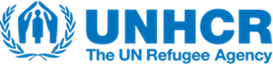 QUESTIONS AND ANSWERS SHEET.REQUEST FOR RFQ No.2023/SOP/SCU/RFQ/011 FOR THE PROVISION OF SUPPLY OF LIVELIHOOD EQUIPMENTS, SUPPLIES, AND TOOL KITS TO UNHCR SUB OFFICE PESHAWAR IN (KP) PAKISTAN.S/N.                                QUESTIONS                       UNHCR ANSWERS/RESPONSE1.Q1) Does the required 8th or 9th generation laptop in the tender can be used or refurbished  UNHCR will only accept brand new laptops of 8th or 9th generation.2.Q2. Please clarify exact quantity of cloth for embroidery cotton in meters in 1 piece, Item Serial Number# j in Tailoring kits?In tender documents it's mentioned 100-meters for 1 piece? As per tender document based on below calculation supplier has to provide the cloths?100 meters cloth x 120 trainees = 12000 meters 12000 meters/ 5 meters (Average Person cloth) = 2400 meters 2400 meters / 120 trainees = 20 suits per trainee   END.END.